§1395.  Installation requirements for aboveground heating oil supply tanks in the wellhead protection zone of a community drinking water wellEffective July 1, 2009, a person may not install an aboveground heating oil supply tank in the wellhead protection zone of a community drinking water well unless the tank:  [PL 2007, c. 569, §6 (NEW).]1.  Double-walled or secondary containment.  Is a double-walled tank or has secondary containment approved by the commissioner;[PL 2007, c. 569, §6 (NEW).]2.  Independent testing authority.  And any secondary containment are listed and approved by a nationally recognized, independent testing authority; and[PL 2007, c. 569, §6 (NEW).]3.  Licensed professional.  Is installed by a journeyman or master oil and solid fuel burning technician licensed by the Maine Fuel Board under Title 32, section 18132 or 18133 or, in the case of an outside tank serving manufactured housing, by any person licensed by the Maine Fuel Board under Title 32, section 18140 to install such tanks.[PL 2009, c. 344, Pt. D, §14 (AMD); PL 2009, c. 344, Pt. E, §2 (AFF).]The requirements of this section do not apply to tanks with a capacity of more than 660 gallons or to tanks at an aboveground oil storage facility with an aggregate tank capacity of more than 1,320 gallons.  The requirements of this section are in addition to any other installation standards provided for in law or rule.  [PL 2007, c. 569, §6 (NEW).]SECTION HISTORYPL 2007, c. 569, §6 (NEW). PL 2009, c. 344, Pt. D, §14 (AMD). PL 2009, c. 344, Pt. E, §2 (AFF). The State of Maine claims a copyright in its codified statutes. If you intend to republish this material, we require that you include the following disclaimer in your publication:All copyrights and other rights to statutory text are reserved by the State of Maine. The text included in this publication reflects changes made through the First Regular and First Special Session of the 131st Maine Legislature and is current through November 1, 2023
                    . The text is subject to change without notice. It is a version that has not been officially certified by the Secretary of State. Refer to the Maine Revised Statutes Annotated and supplements for certified text.
                The Office of the Revisor of Statutes also requests that you send us one copy of any statutory publication you may produce. Our goal is not to restrict publishing activity, but to keep track of who is publishing what, to identify any needless duplication and to preserve the State's copyright rights.PLEASE NOTE: The Revisor's Office cannot perform research for or provide legal advice or interpretation of Maine law to the public. If you need legal assistance, please contact a qualified attorney.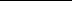 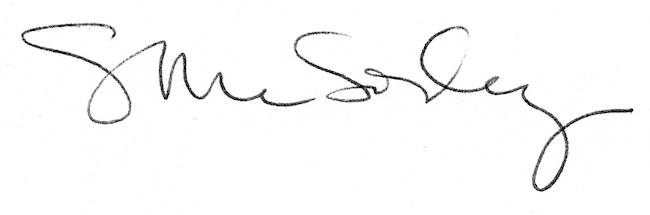 